«ЭРУДИТ» (математика) 3 класс     Маша и Гриша через день записывают, сколько дней осталось до зимних каникул. Выбери верную запись. В ответе укажи только номер выбранного варианта.1) 15, 14, 13, 12 2) 10, 12, 14, 16 3) 18, 16, 14, 12 4) 16, 14, 15, 12     Ответ: _____Для новогодней аппликации Вика разрезала белую мишуру в 5 местах, а синюю — в 6 местах. Сколько всего маленьких кусочков мишуры у неё получилось?    Ответ: _____ кусочковЛедники на земле занимают седьмую часть суши, а горы - четверть. Что занимает большую площадь?     Ответ: _________________Расшифруй комбинацию кодового замка:а) третья цифра на 3 больше, чем первая,б) вторая цифра на 2 больше, чем четвёртая,                    в) сумма всех цифр равна 17,г) вторая цифра 3.            Ответ:  Маша решала за 2 дня 12 задач. Если бы в первый день она решила на одну задачу больше, а во второй день на одну задачу меньше, то каждый день она решала бы одинаковое количество задач. Сколько задач Маша решила в первый день?       Ответ: ___________________________Маша решала за 2 дня 12 задач. Если бы в первый день она решила на одну задачу больше, а во второй день на одну задачу меньше, то каждый день она решала бы одинаковое количество задач. Сколько задач Маша решила в первый день?Ответ: ___________________________На столе поставлены в ряд бутылка, кружка, чашка, стакан, кувшин, причём точно в таком порядке, в каком они перечислены. В них находятся различные напитки: кофе, чай, молоко, квас и минеральная вода, но неизвестно какой напиток, в каком сосуде, кроме минеральной воды. Она находится в бутылке. Если стакан поставить между сосудами с чаем и молоком, то по соседству с молоком будет квас, а кофе будет точно в середине. Определи, в какую посуду что налито, соедини стрелками.Используя все известные тебе арифметические действия и скобки, составь равенства.5   5   5   5 = 6              5   5   5   5 = 7               5   5   5   5 = 30 В семье четверо детей. Им 4, 8, 13 и 17 лет. Их имена – Егор, Алёша, Лена и Маша. Найди возраст каждого, если одна девочка ходит в детский сад, Лена старше Алёши, а сумма лет Алёши и Лены делится на три.    Ответ: Егору -  ____,  Алёшу - ____,  Лене -____,  Маше - ____.  Периметр квадратной шоколадки равен 32 см. Вася съел часть шоколадки так, что шоколадка осталась квадратной, но периметр шоколадки уменьшился в 4 раза. Какова длина стороны оставшейся шоколадки?       Ответ:   _______ см Незнайка проголодался и пошёл перекусить в школьный буфет. В буфете два пирожка и одна булочка вместе стоят 24 рубля, а один пирожок и две булочки стоят 18 рублей. Сколько рублей стоит один пирожок?     Ответ: _____________________________________ В классе 24 ученика. Половина из них – мальчики. Ровно треть учеников класса уже выучили таблицу умножения. Известно, что 5 девочек уже в совершенстве знают таблицу умножения. Какое количество мальчиков ещё не знает таблицу умножения?     Ответ: _____мальчиков Шестьдесят мандаринов разложили в три разных пакета: в первый положили на 5 мандаринов больше, чем во второй, а во второй на 10 мандаринов меньше, чем в третий. Сколько мандаринов в каждом пакете?     Ответ: _____, _____, _____ мандаринов.   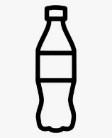 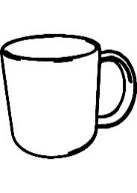 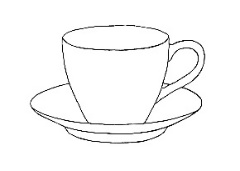 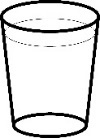 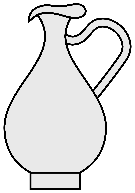 чайкофемолококвасминеральная вода